ELŐTERJESZTÉSTiszavasvári Város Önkormányzata Képviselő-testületének2018. július 26-án tartandó testületi üléséreAz előterjesztés tárgya: A fogyatékos személyek otthonára vonatkozó 2018. évi támogatási szerződés utólagos jóváhagyásárólMelléklet: 2 dbAz előterjesztés előadója: Sipos Ibolya - általános helyettesítéssel megbízott alpolgármesterAz előterjesztés témafelelőse: Petruskáné dr. Legeza Tímea – osztályvezetőÜgyiratszám: TPH/154/2018.Az előterjesztést véleményező bizottságok a hatáskör megjelölésével:Az ülésre meghívni javasolt szervek, személyek:Egyéb megjegyzés: nincs……………………………………………………………………………………………Tiszavasvári, 2018. július 17.                                                                             Petruskáné dr. Legeza Tímea                                                                                        témafelelős  Tiszavasvári Város Polgármesterétől4440 Tiszavasvári, Városháza tér 4. sz.Tel.: 42/520–500 Fax.: 42/275–000 e–mail: tvonkph@tiszavasvari.huTémafelelős: Petruskáné dr. Legeza TímeaE L Ő T E R J E S Z T É S- a Képviselő-testülethez -A fogyatékos személyek otthonára vonatkozó 2018. évi támogatási szerződés utólagos jóváhagyásárólTisztelt Képviselő-testület!I.1. Tiszavasvári Város Önkormányzata Képviselő-testülete a „Fogyatékos személyek otthonának 2018. évi finanszírozása, nyilatkozat szerződéses összeg elfogadásáról, szerződéskötési szándékról” szóló 109/2018. (IV.26.) Kt. számú határozatával az alábbiakról döntött:„I. A Szociális és Gyermekvédelmi Főigazgatóság (a továbbiakban: SZGYF) SZGYF-IKT/945-5/2018. számú megkeresésére, a Kornisné Liptay Elza Szociális és Gyermekjóléti Központ (a továbbiakban: Kornisné Központ) 4440 Tiszavasvári, Vasvári Pál u. 87. sz. alatti intézmény által – ellátási szerződés keretében állami feladatként – működtetett fogyatékos személyek részére nyújtott bentlakásos ellátás finanszírozása vonatkozásában - az SZGYF szerződéskötési ajánlatára - az alábbiak szerint nyilatkozik:Kifejezi szerződéskötési szándékát, azonban az SZGYF fenti hivatkozási számú megkeresésben, „A 2018. évre meghatározott működési támogatás összege: 117 975 264 Ft.” szövegrészben 2018. január 01- 2018. december 31. napjáig terjedő finanszírozási időszakra meghatározott összeg helyett az alábbi összesen: 143 818 214 Ft, azaz egyszáznegyvenhárom millió nyolcszáztizennyolcezer kettőszáztizennégy forint finanszírozási összeggel javasolja megkötni a szerződést, a jelen határozat 1. melléklete szerinti tájékoztató elfogadásával, az abban részletezett indokok alapján.Felhatalmazza a polgármestert – szükség esetén - a további egyeztetések lefolytatására, nyilatkozatok-, módosító javaslat megtételére, azzal, hogy annak eredményéről tájékoztassa a képviselő-testületet.”I.2. Fenti szándéknyilatkozat az alábbi tartalommal megküldésre került az SZGYF részére: „I.A Kornisné Liptay Elza Szociális és Gyermekjóléti Központ (a továbbiakban: Kornisné Központ) 4440 Tiszavasvári, Vasvári Pál u. 87. sz. alatti intézmény által biztosított idős, demens és fogyatékos személyek részére nyújtott bentlakásos ellátások közül a Kornisné Központ a fogyatékos személyek bentlakásos ellátása állami feladatot ellátási szerződés keretében biztosítja.A 2018. április 21. napján megküldött megkeresésére mellékelem Tiszavasvári Város Önkormányzata Képviselő-testületének a „Fogyatékos személyek otthonának 2018. évi finanszírozása, nyilatkozat szerződéses összeg elfogadásáról, szerződéskötési szándékról” szóló 109/2018. (IV.26.) Kt. számú határozatát, melynek értelmében: „Kifejezi szerződéskötési szándékát, azonban az SZGYF fenti hivatkozási számú megkeresésben, „A 2018. évre meghatározott működési támogatás összege: 117 975 264 Ft.” szövegrészben 2018. január 01- 2018. december 31. napjáig terjedő finanszírozási időszakra meghatározott összeg helyett az alábbi összesen: 143 818 214 Ft, azaz egyszáznegyvenhárom millió nyolcszáztizennyolcezer kettőszáztizennégy forint finanszírozási összeggel javasolja megkötni a szerződést, a jelen határozat 1. melléklete szerinti tájékoztató elfogadásával, az abban részletezett indokok alapján.”A döntésben a Képviselő-testület felhatalmaz – szükség esetén - a további egyeztetések lefolytatására, nyilatkozatok-, módosító javaslat megtételére.II. Fentiek alapján a határozat mellékletét képező, a Főigazgatóság részére már korábban - 2018. április 10. napján megküldött – megkeresésben részletezettek vonatkozásában kezdeményezek további egyeztetést, és kérem az ott kimutatott költségek figyelembevételével történő finanszírozás elfogadását.”I.3 Fenti megkeresésre az SZGYF - 2018. június 1. napján kelt SZGYF-IKT- 945-10/2018. számú levelében – az alábbiak szerint nyilatkozott (az előterjesztés 1. melléklete):„A Főigazgatóság, valamint az Emberi Erőforrások Minisztériuma (a továbbiakban: EMMI)között 2018. március 28. napján lebonyolítói megállapodás jött létre a 11713-4/2018. ügyiratszámon a jelzőrendszeres házi segítségnyújtás, valamint a szociális és gyermekvédelmi feladatok ellátásának finanszírozására. A finanszírozás forrását Magyarország 2018. évi központi költségvetéséről szóló 2017. évi C. törvény 1. sz. melléklete XX. EMMI fejezet 20/19/7. Szociális, gyermekjóléti és gyermekvédelmi feladatok ellátási szerződésekkel történő finanszírozása fejezeti kezelésű előirányzat biztosítja, a döntést e tárgyban a szociális ügyekért és társadalmi felzárkózásért felelős államtitkár dönt. Az EMMI Szociális és Gyermekjóléti Szolgáltatások Főosztályát tájékoztattuk a beérkező igényekről.”I.4 Az előterjesztés készítésének időpontjáig az SZGYF nem tájékoztatott arról, hogy a többletigény elbírálására sor került-e a minisztérium által. Az önkormányzat likviditásának biztosításához azonban feltétlen szükséges a fogyatékos ellátás mielőbbi finanszírozása az SZGYF részéről. A 2017-es évben felmerült részünkről hasonló igény, ebben az esetben javasolták, hogy a hatályos döntési lista szerinti összeggel kösse meg az önkormányzat a szerződést az SZGYF-el, majd a felterjesztett módosított döntési lista elfogadása esetén a többletigény tekintetében az emelt összegű támogatással módosítsuk a szerződést. Mindezek alapján 2018-ban is hasonló kezdeményezéssel éltem az SZGYF felé.I.5 Fentiekre tekintettel - a testületi döntés II. pontjában foglalt felhatalmazás alapján - az alábbi nyilatkozatot tettem (előterjesztés 2. melléklete):„Tiszavasvári Város Önkormányzata Képviselő-testülete „Fogyatékos személyek otthonának 2018. évi finanszírozása, nyilatkozat szerződéses összeg elfogadásáról, szerződéskötési szándékról” szóló 109/2018. (IV.26.) Kt. számú határozatban foglaltak mellett kezdeményezem, hogy a hatályos döntési lista szerinti 117 975 264 Ft összeggel kösse meg az önkormányzat a szerződést az SZGYF-el, majd a felterjesztett módosított döntési lista elfogadása esetén a többletigény tekintetében a 143 818 214 Ft emelt összegű támogatással módosítsa a szerződést.Amennyiben fentiekre nincs lehetőség úgy tekintettel arra, hogy ez a kiadás jelentős likviditási problémát jelent az önkormányzat számára előlegszerződés keretében kérem finanszírozza az ellátást.” II. Az SZGYF-el folytatott további egyeztetés során - a szükséges mellékletek megküldését követően – aláírásra került a támogatási szerződés az eredeti finanszírozási összeggel, melyet most utólagos jóváhagyásra a Képviselő-testület elé terjesztek, azzal, hogy a különbözetre vonatkozóan a fenntartói nyilatkozat fenntartását, kedvező döntés esetén a szerződés módosítását javaslom.Fentiek alapján kérem a tisztelt képviselő-testületet, hogy az előterjesztést megtárgyalni, a határozat-tervezetet elfogadni szíveskedjen.Tiszavasvári, 2018. július 17.	                                                                              		           Sipos Ibolya általános helyettesítéssel megbízott alpolgármester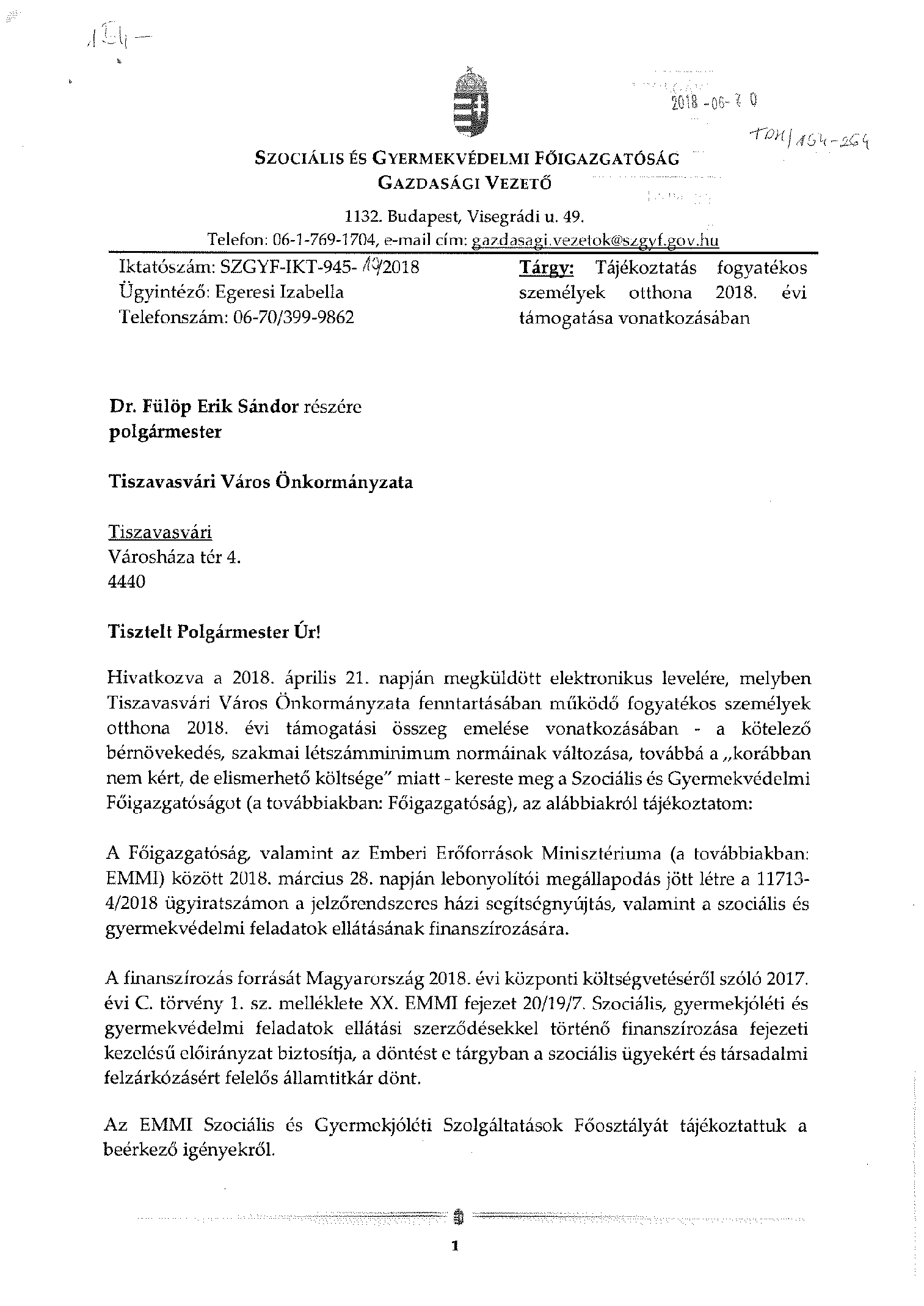 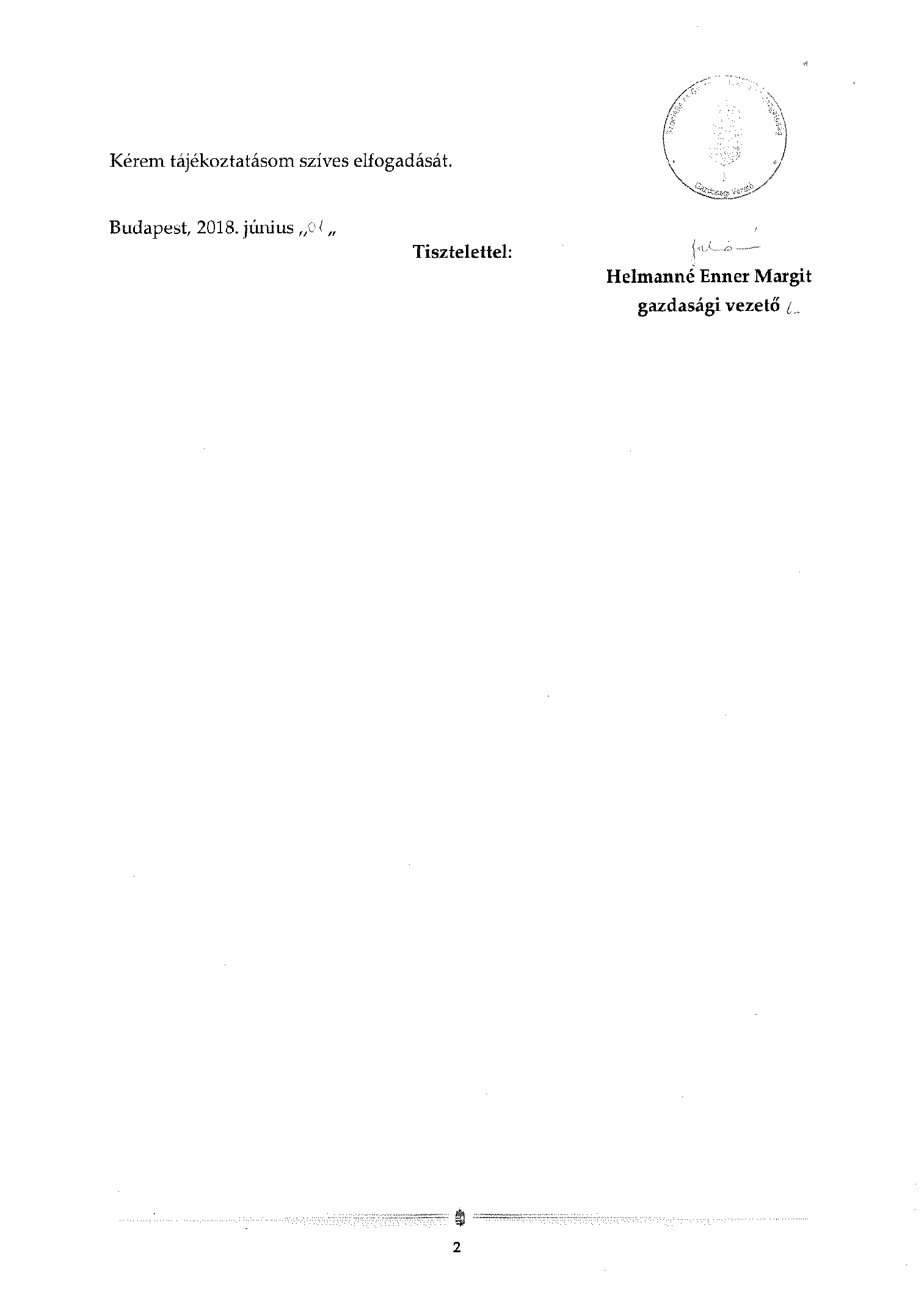 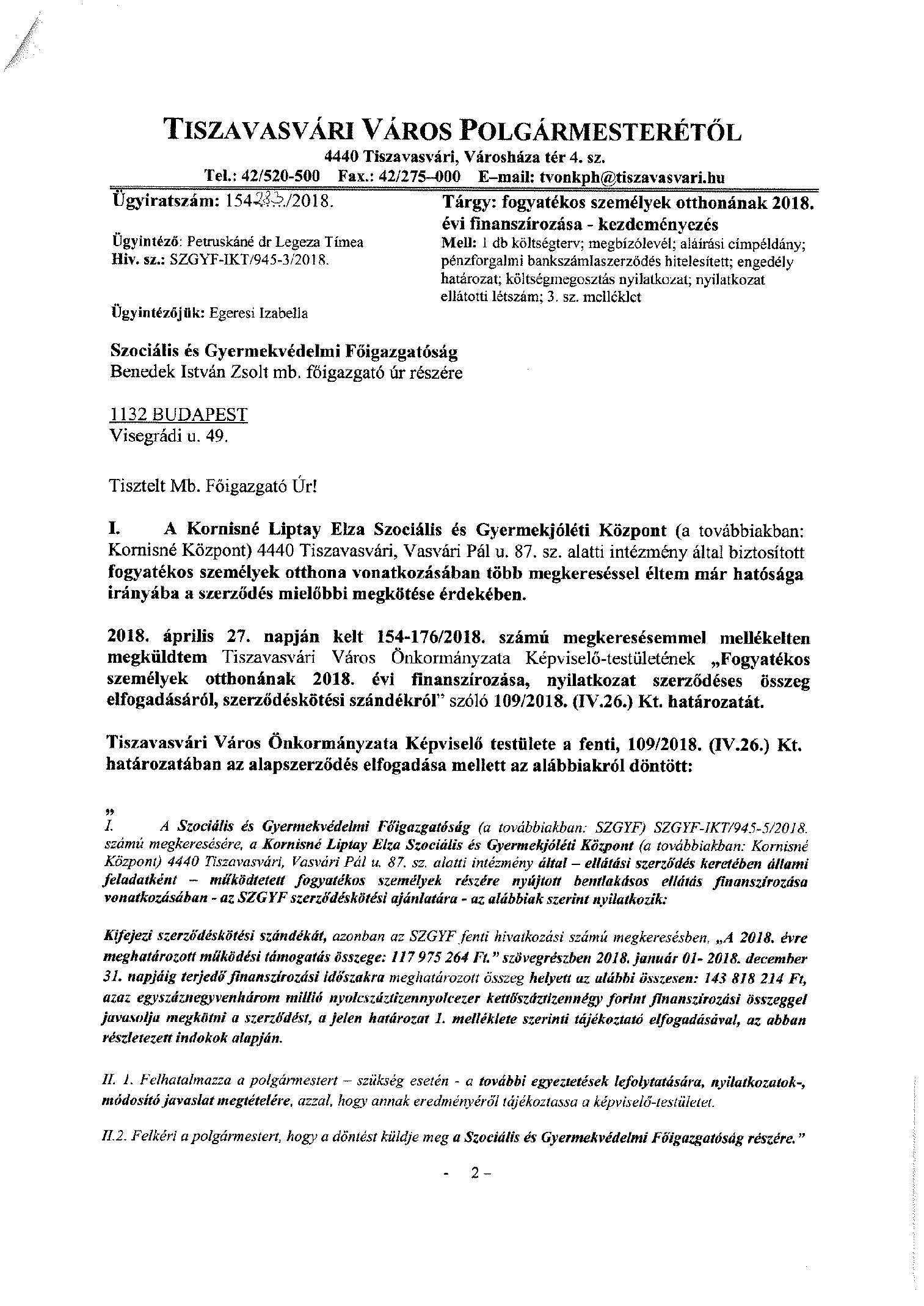 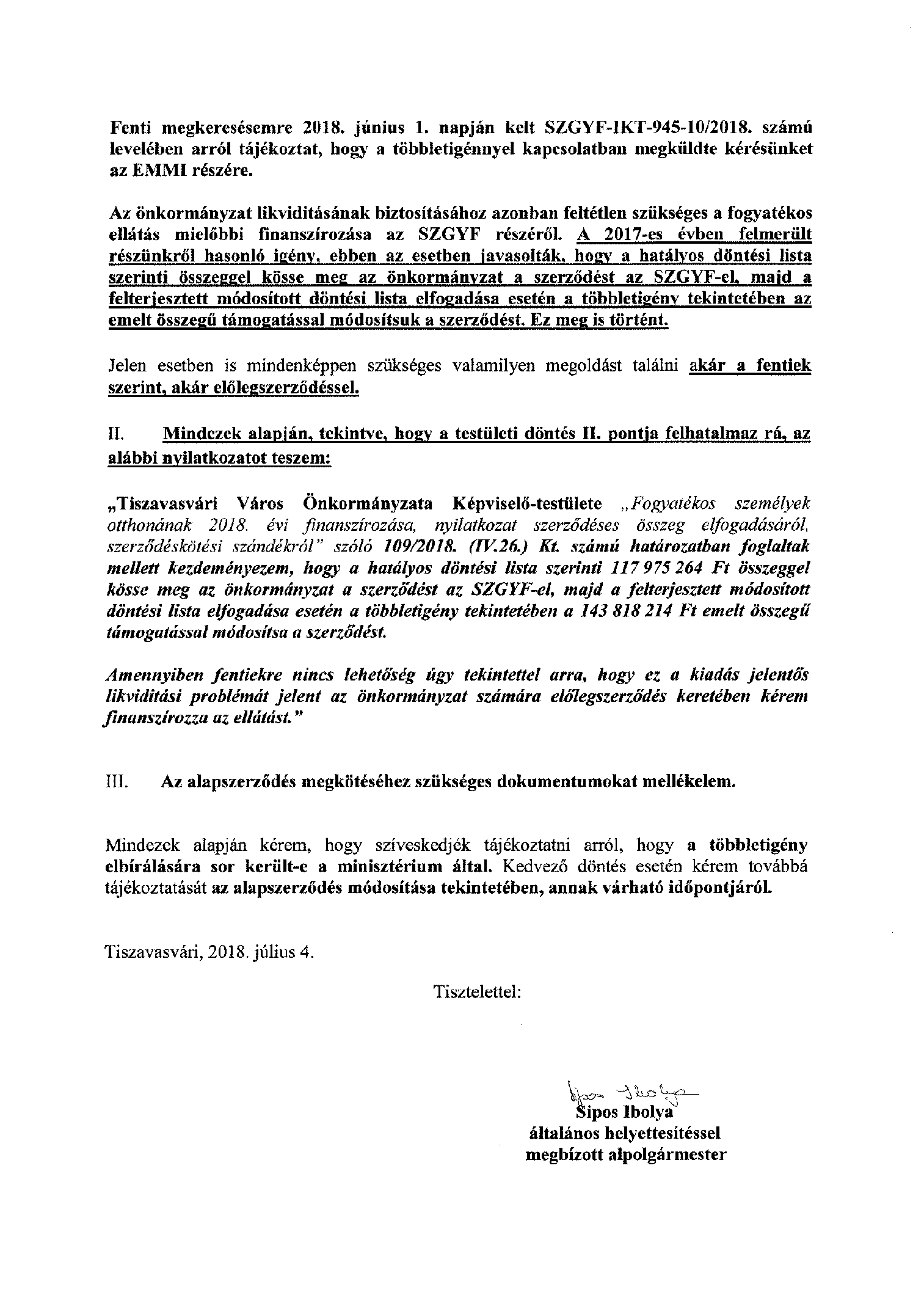 HATÁROZAT-tervezetTiszavasvári Város ÖnkormányzataKépviselő-testületének…./2018. (VII.26.) Kt. számú határozataA fogyatékos személyek otthonára vonatkozó 2018. évi támogatási szerződés utólagos jóváhagyásárólTiszavasvári Város Önkormányzata Képviselő-testülete „A fogyatékos személyek otthonára vonatkozó 2018. évi támogatási szerződés utólagos jóváhagyásáról” szóló előterjesztéssel kapcsolatban az alábbi határozatot hozza:I. A határozat 1. melléklete szerinti tartalommal utólagosan jóváhagyja a Szociális és Gyermekvédelmi Főigazgatóság (székhely: 1132 Budapest, Visegrádi u. 49. adószám: 15802107-2-41, képviseli : Benedek István Zsolt mb. főigazgató) és Tiszavasvári Város Önkormányzata  (székhely: 4440 Tiszavasvári, Városháza tér 4. szám, adószám: 15732468-2-15, bankszámla száma: 11744144-15404761, képviseli: Sipos Ibolya alpolgármester) közötti, a fogyatékos személyek otthonára vonatkozó feladat-ellátási szerződést a II. pontban foglaltak figyelembevételével.II. Fenntartja a „Fogyatékos személyek otthonának 2018. évi finanszírozása, nyilatkozat szerződéses összeg elfogadásáról, szerződéskötési szándékról” szóló 109/2018. (IV.26.) Kt. számú határozatban foglalt alábbi nyilatkozatát:Kifejezi szerződéskötési szándékát, azonban az SZGYF fenti hivatkozási számú megkeresésben, „A 2018. évre meghatározott működési támogatás összege: 117 975 264 Ft.” szövegrészben 2018. január 01- 2018. december 31. napjáig terjedő finanszírozási időszakra meghatározott összeg helyett az alábbi összesen: 143 818 214 Ft, azaz egyszáznegyvenhárom millió nyolcszáztizennyolcezer kettőszáztizennégy forint finanszírozási összeggel javasolja megkötni a szerződést,azzal a módosítással, hogy a jelen határozat I. pontjában megjelölt, jelen határozat 1. mellékletében foglalt 117.975.264 Ft támogatási összegről szóló támogatási alapszerződés utólagos jóváhagyásával egyidejűleg, az Emberi Erőforrások Minisztériuma kedvező döntése esetén kezdeményezi a 25.842.950 Ft különbözeti összeg vonatkozásában az alapszerződés módosítását.Határidő:						Felelős: Sipos Ibolyapont tekintetében: azonnal                      általános helyettesítéssel megbízott pont tekintetében: esedékességkor	         alpolgármester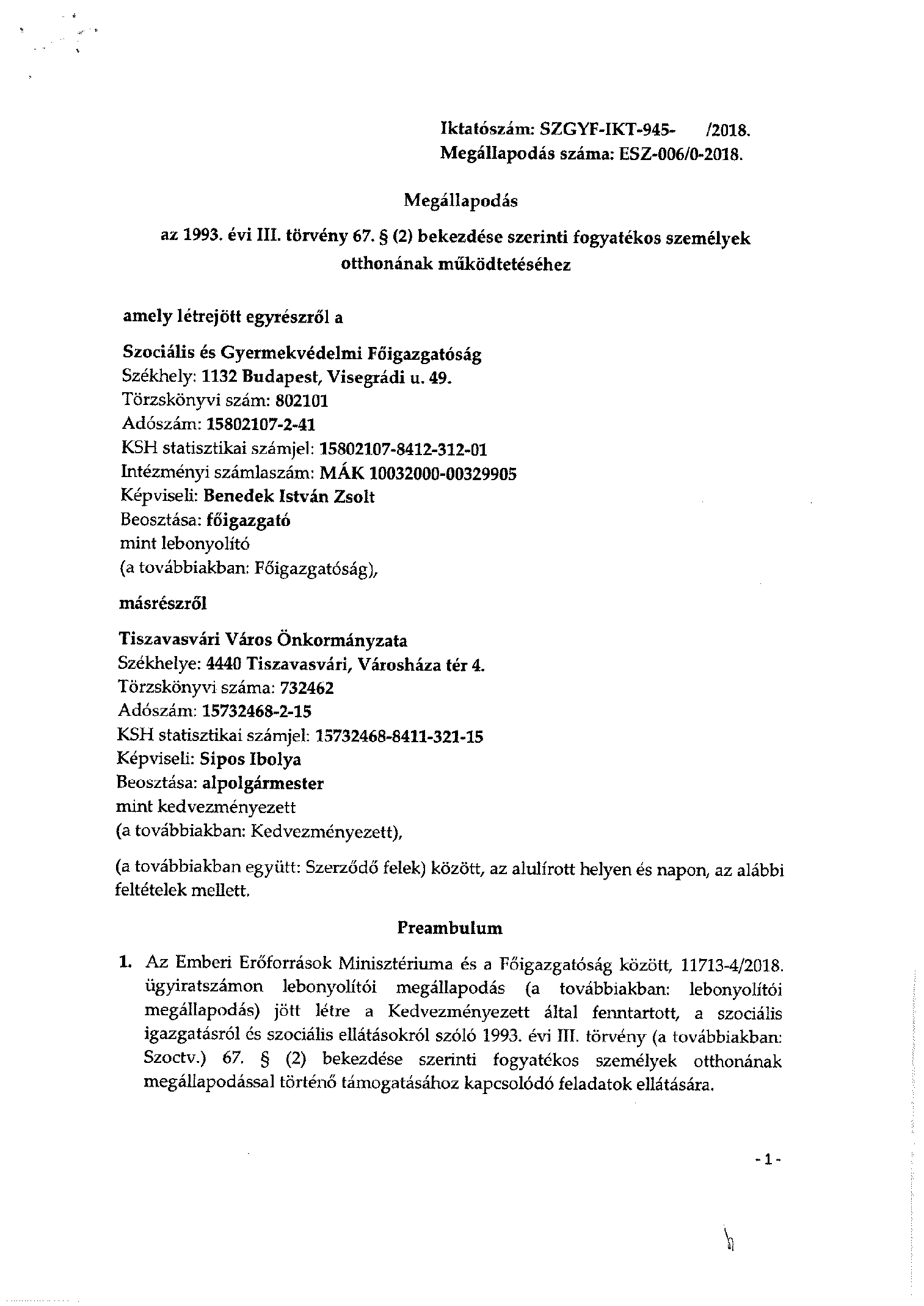 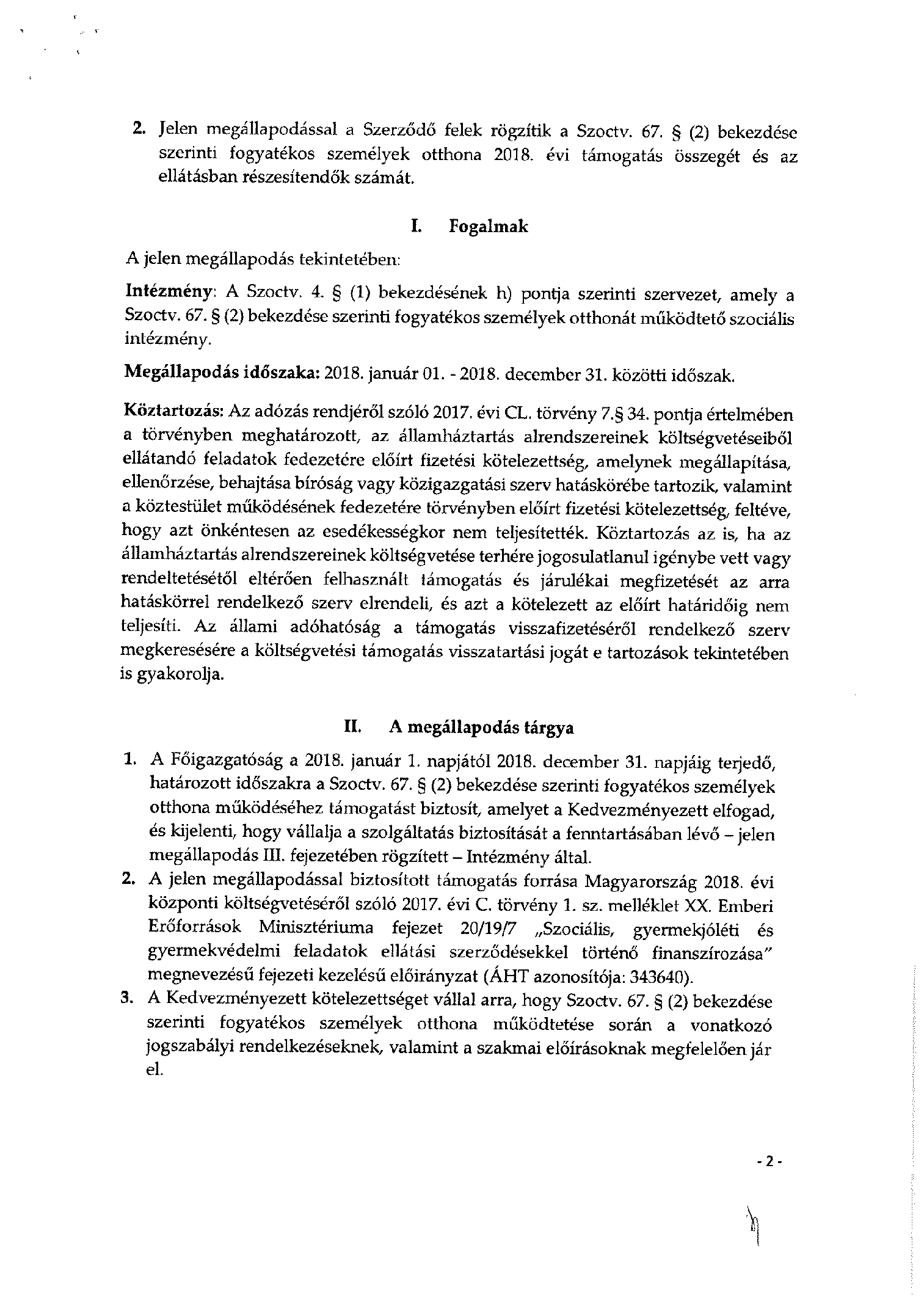 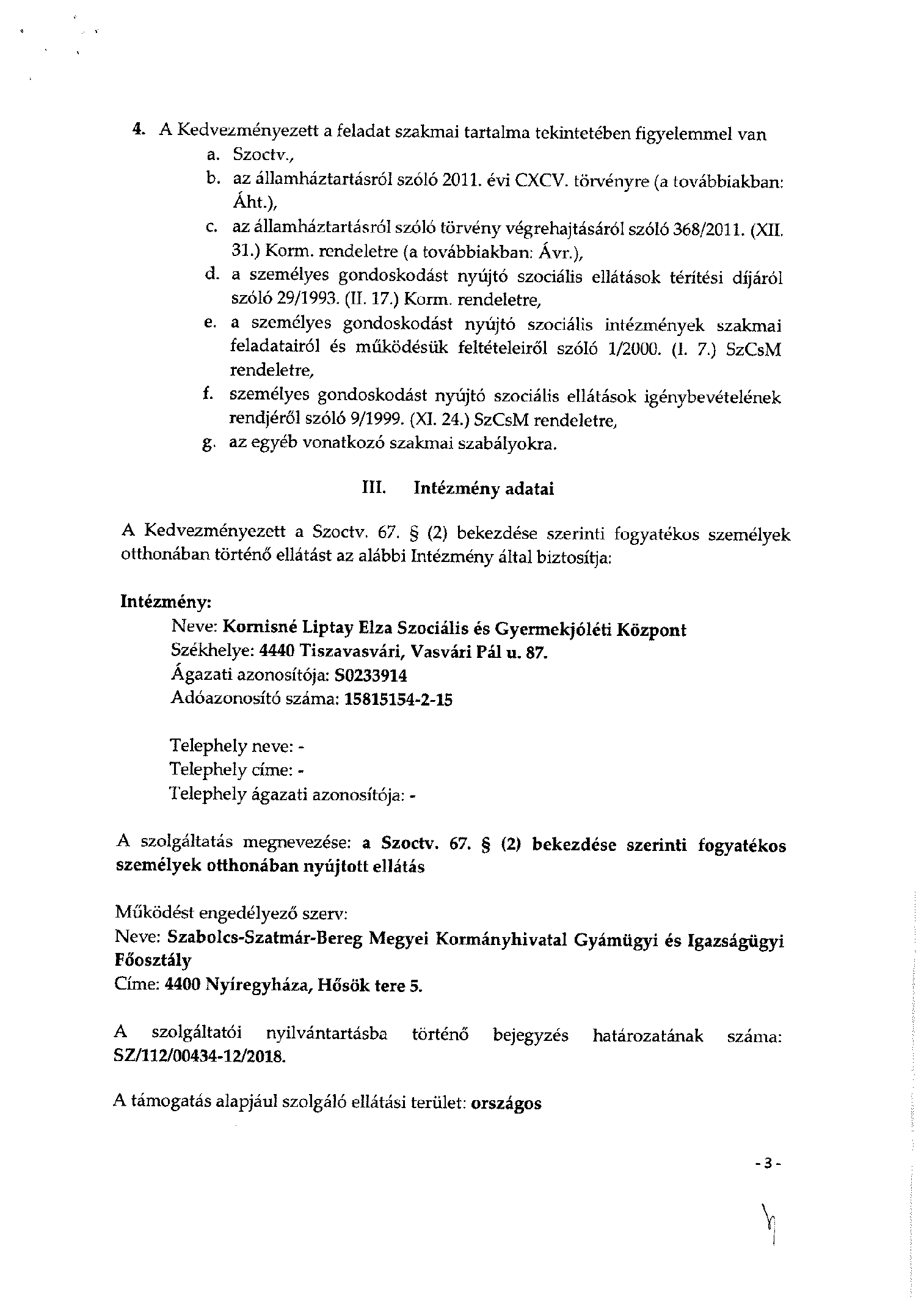 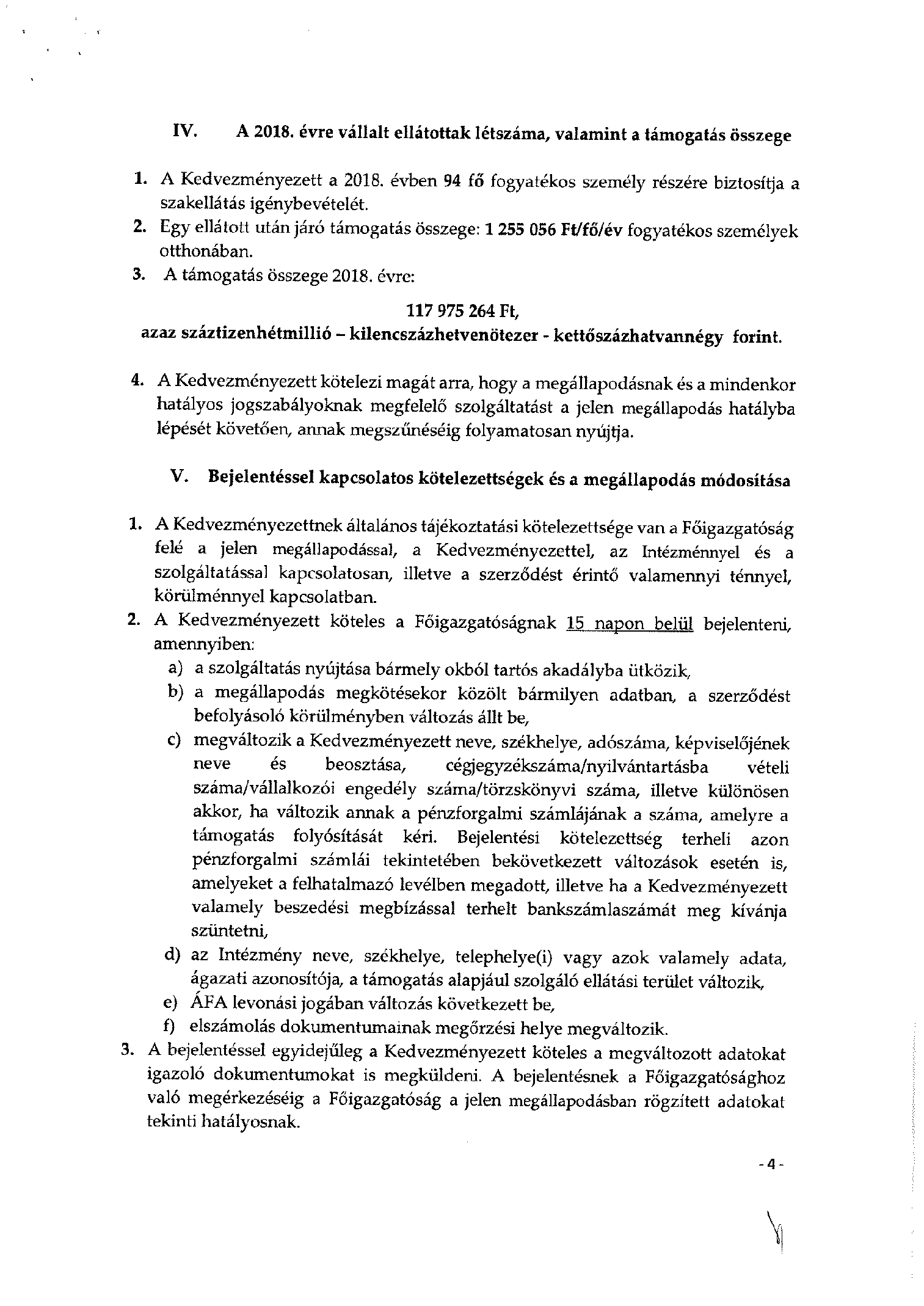 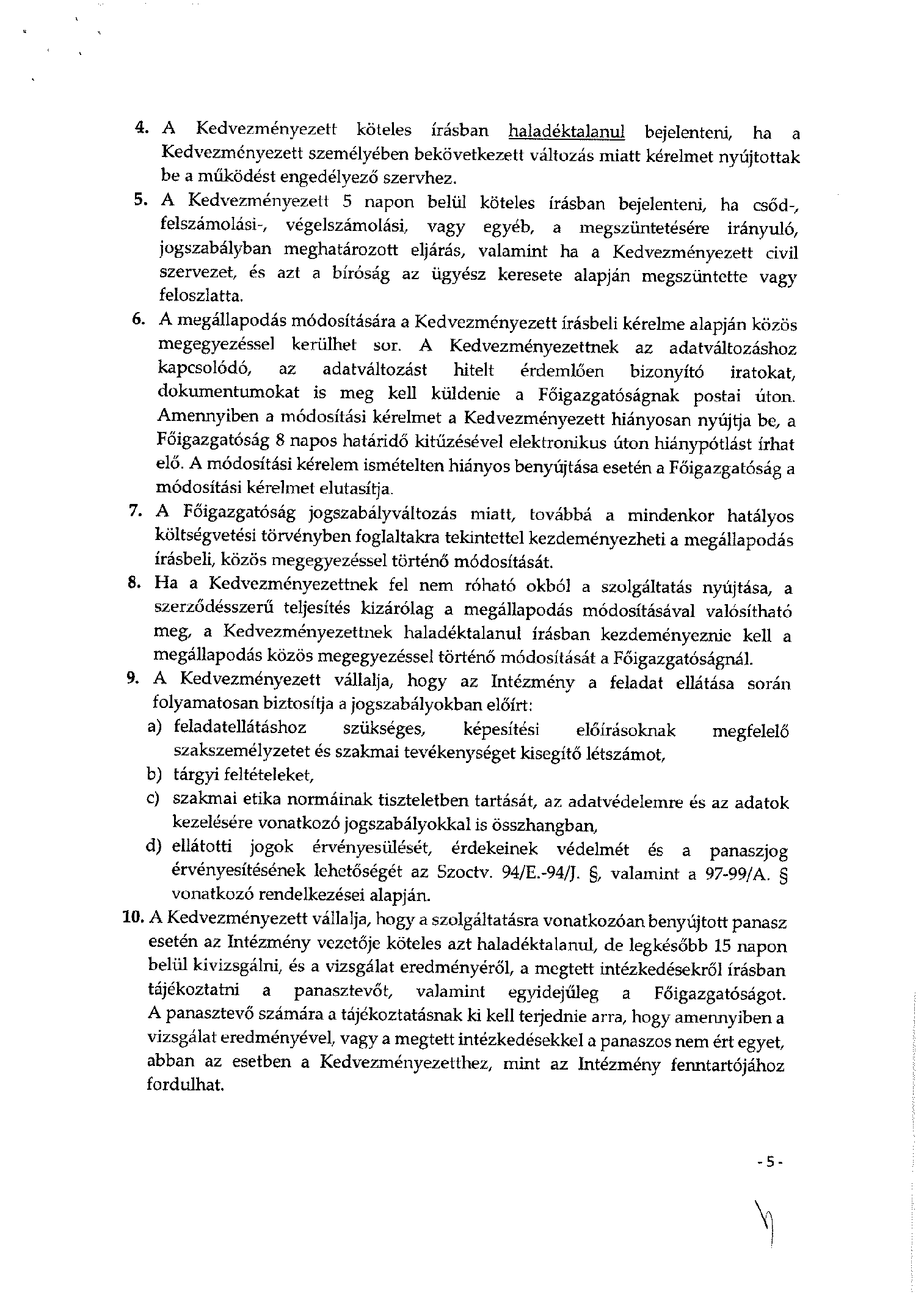 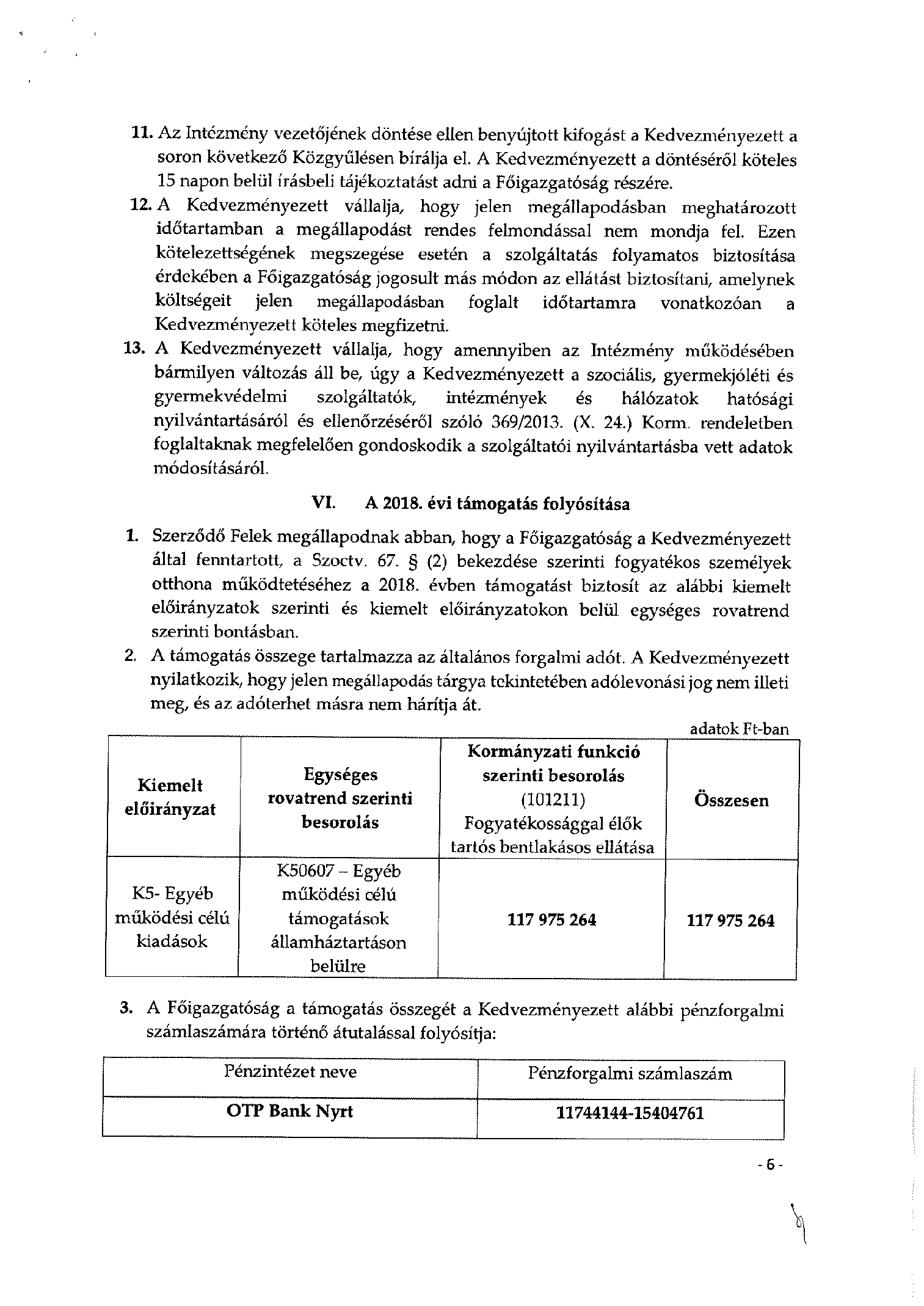 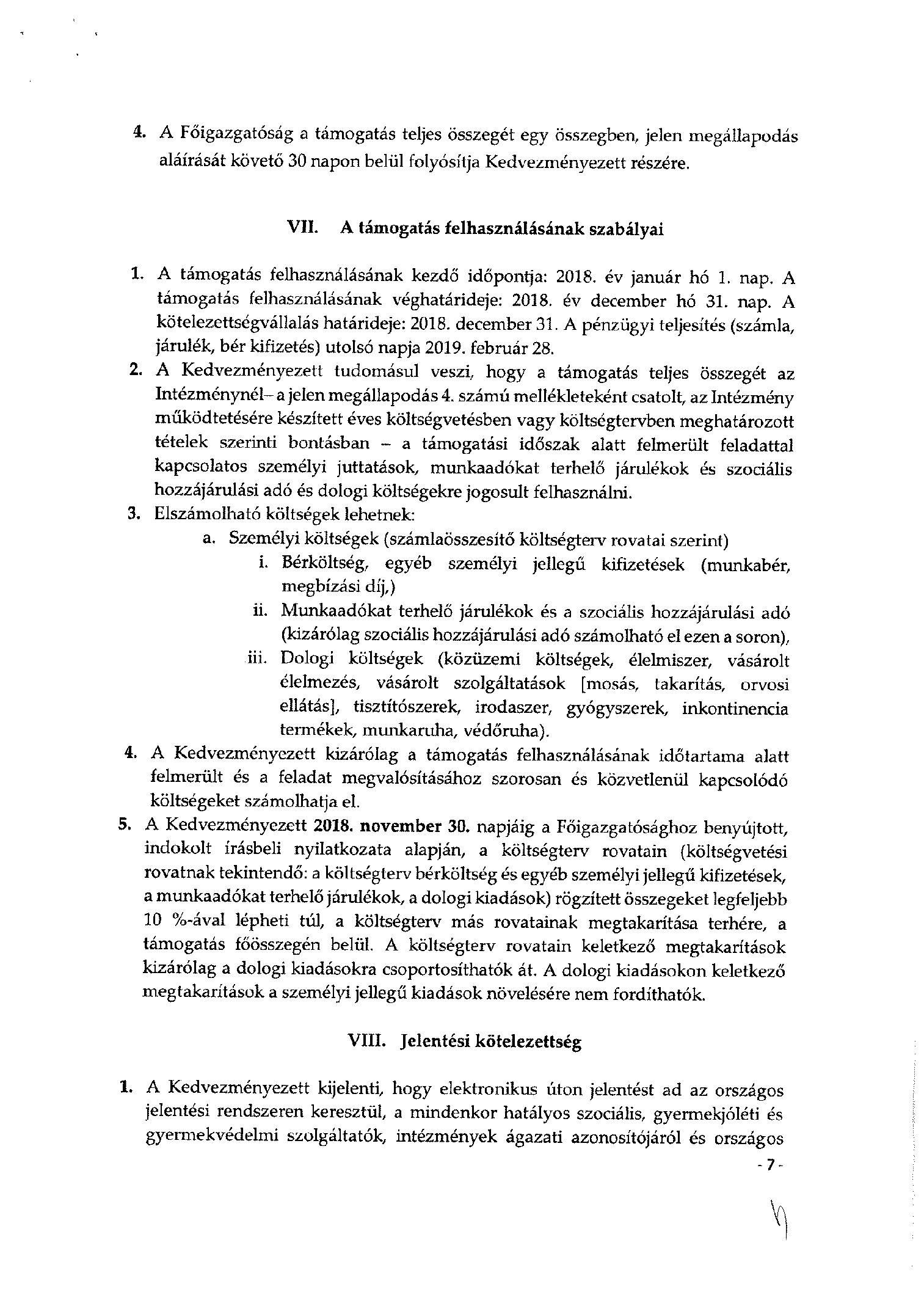 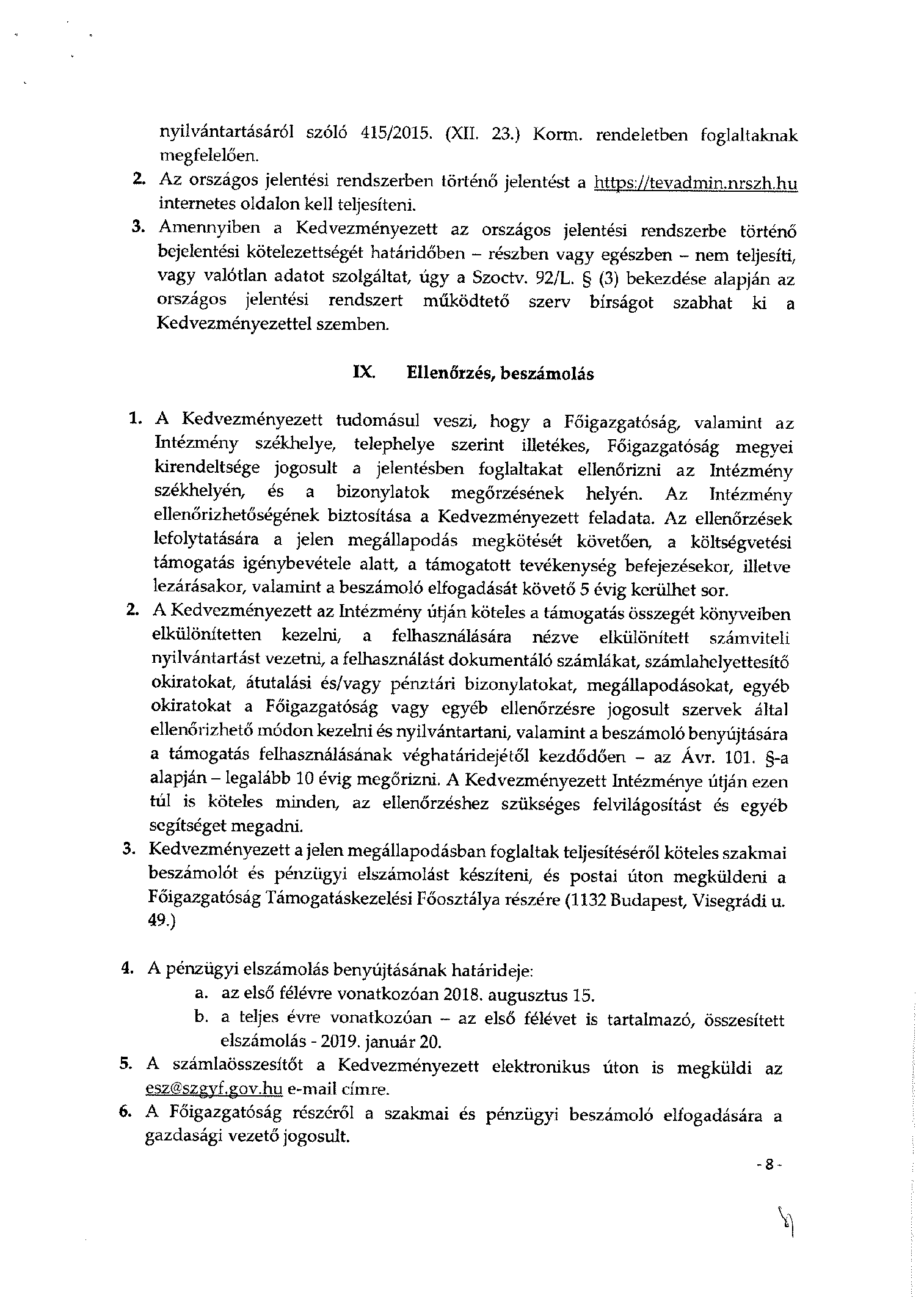 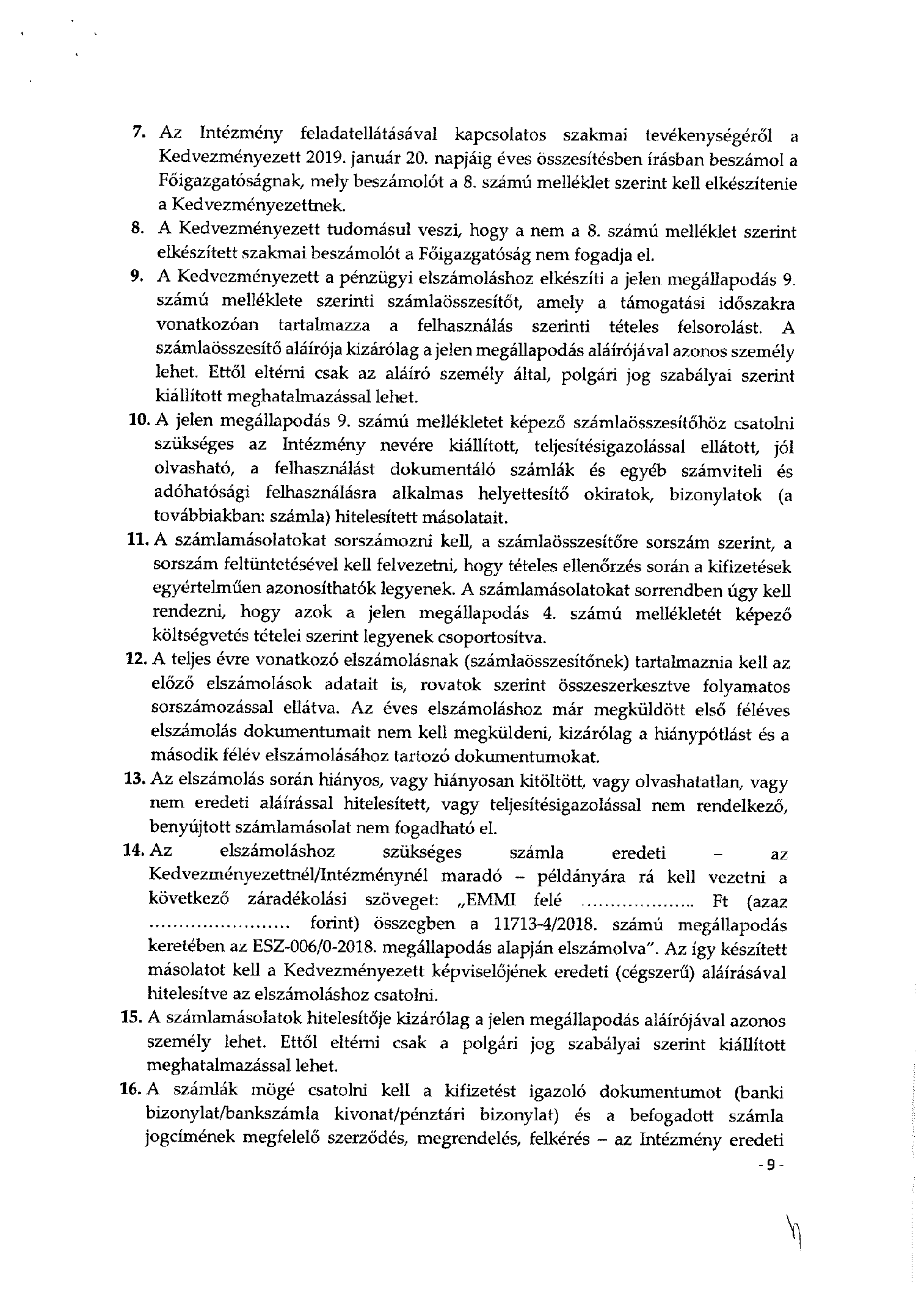 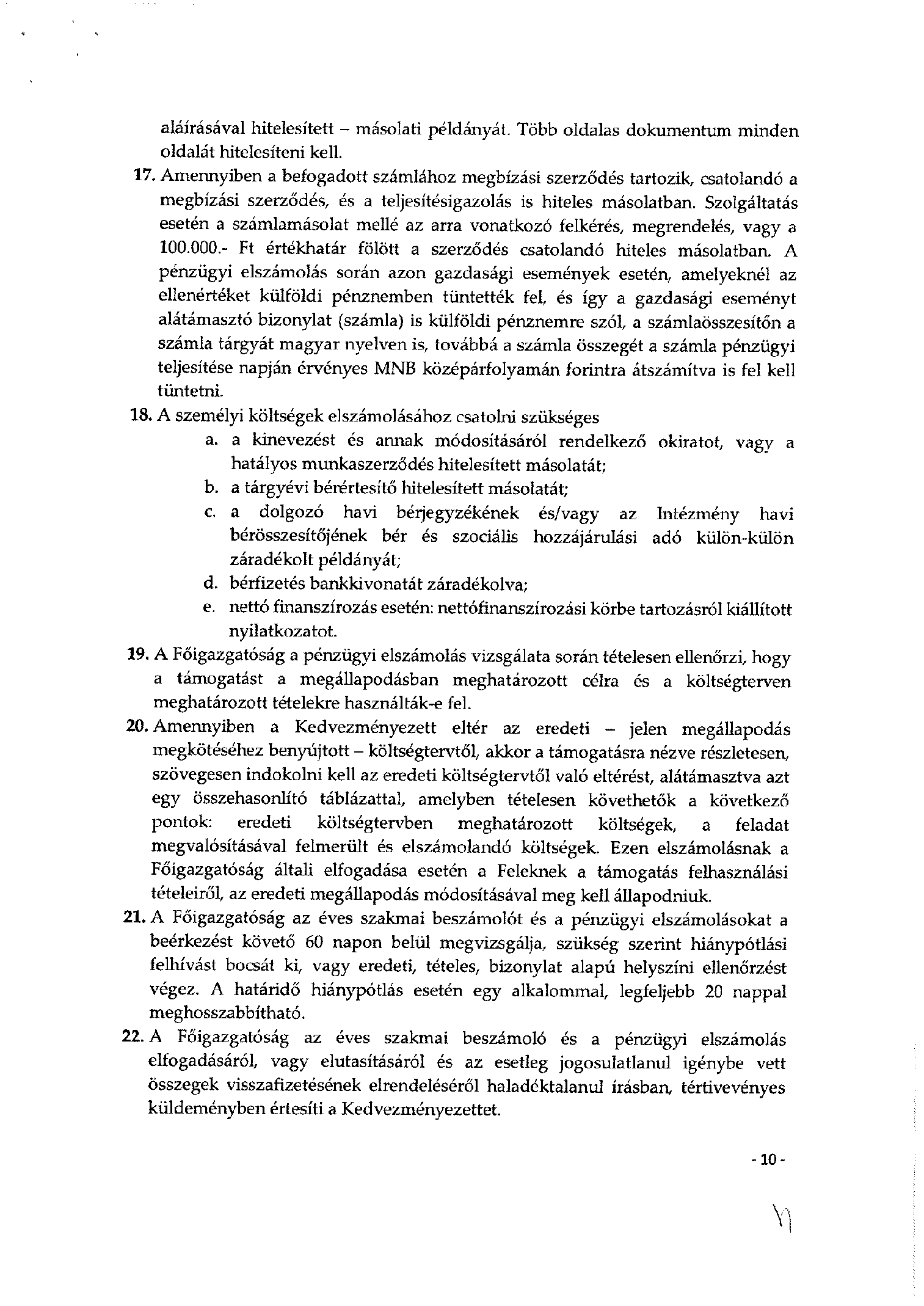 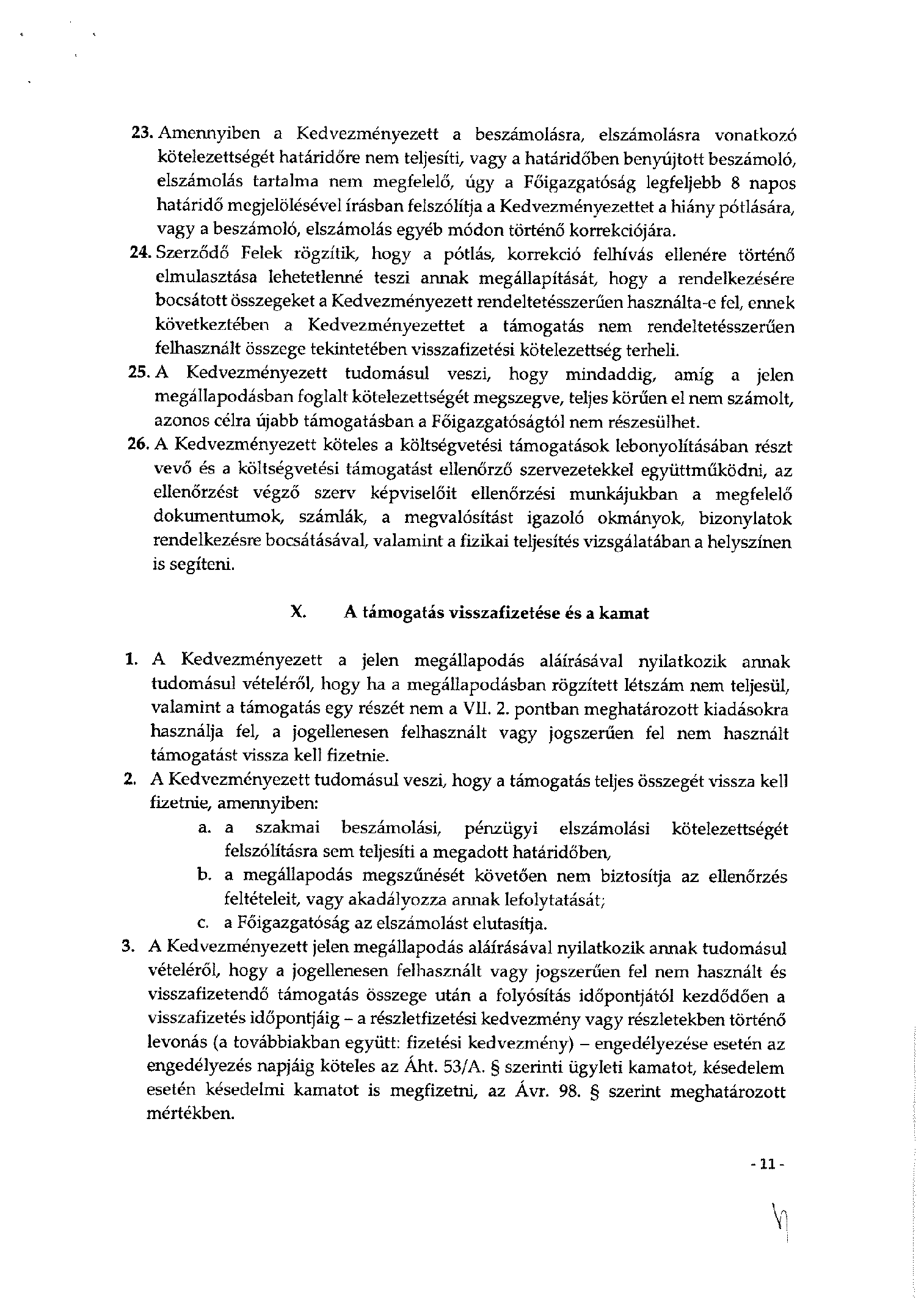 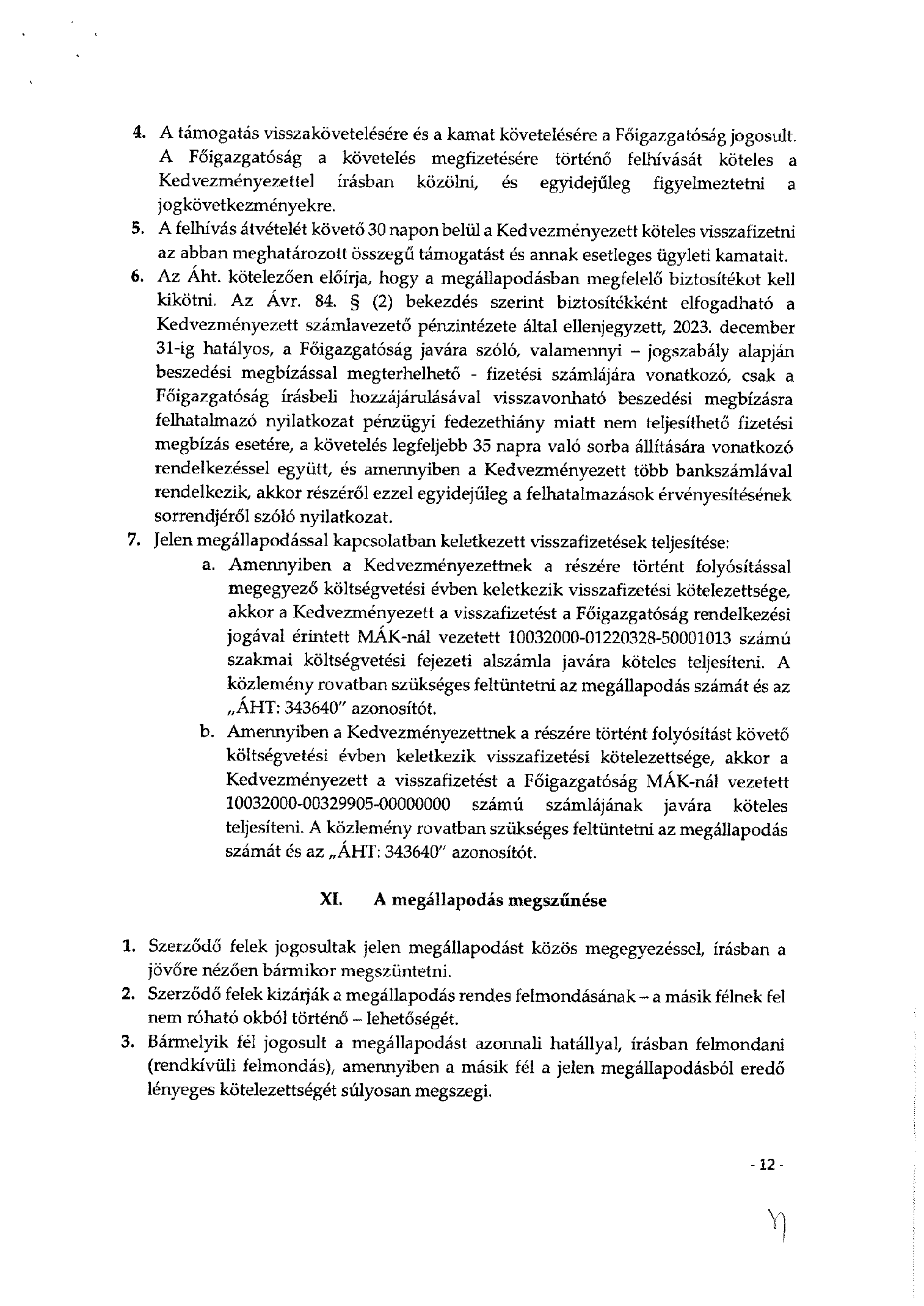 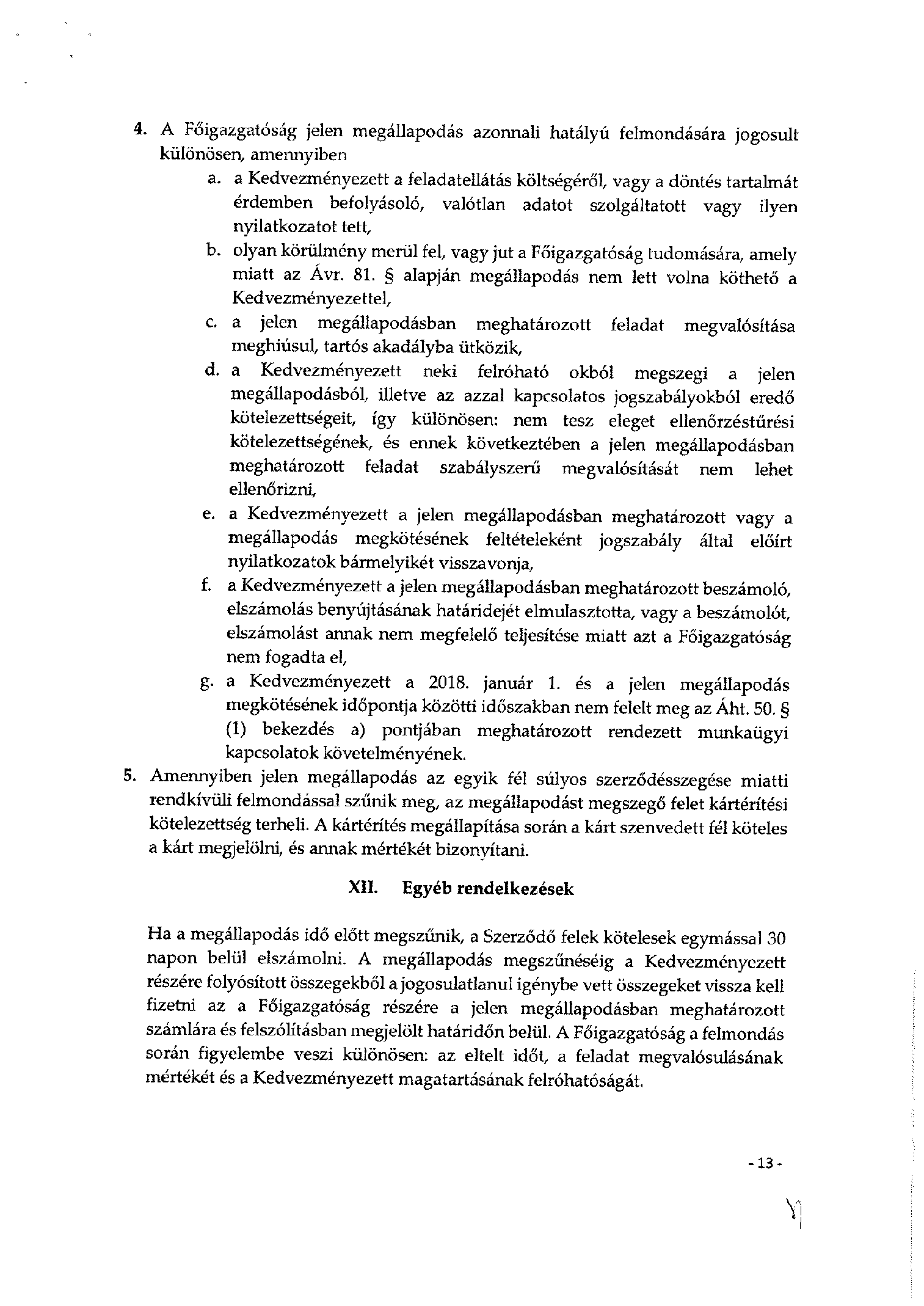 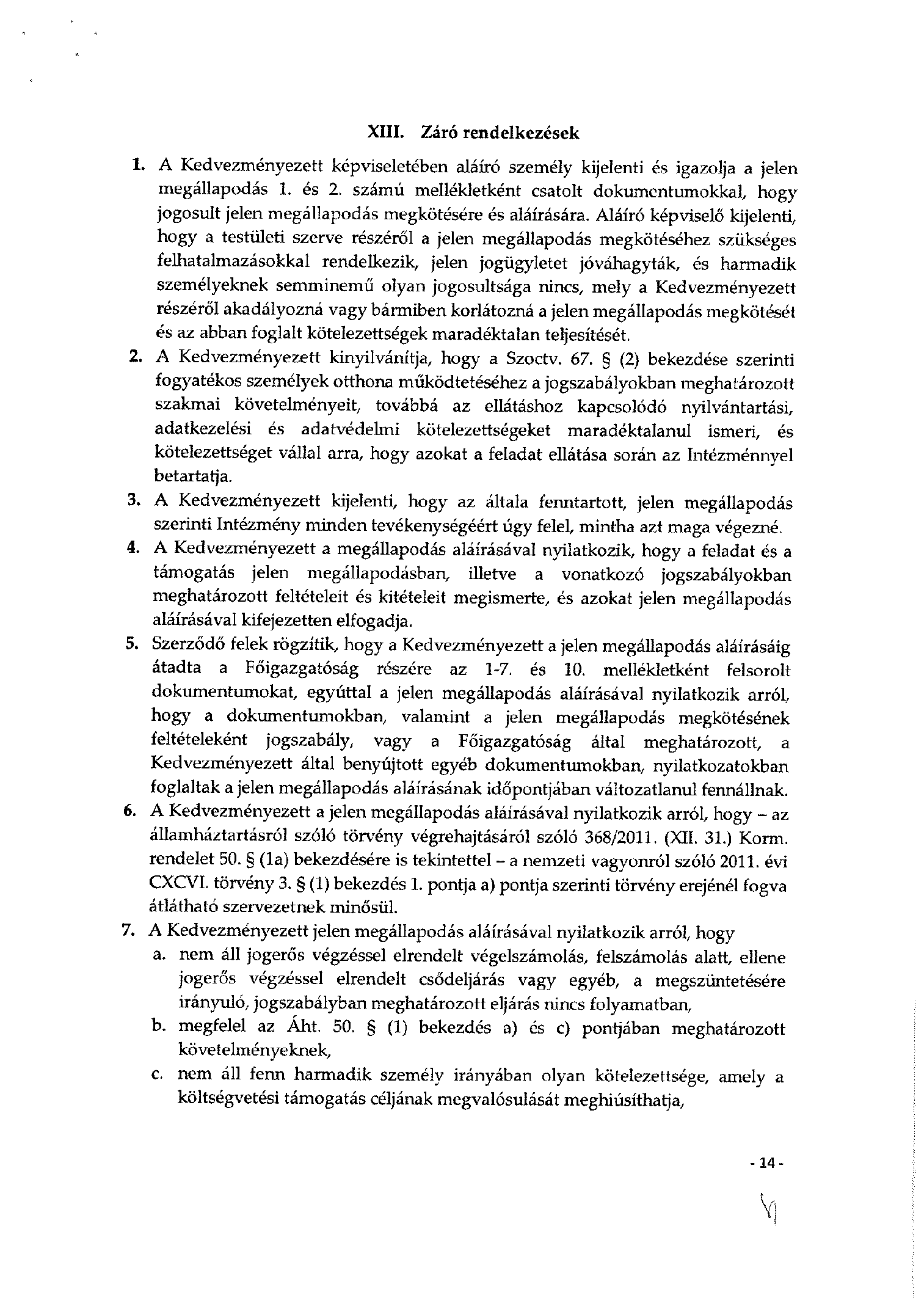 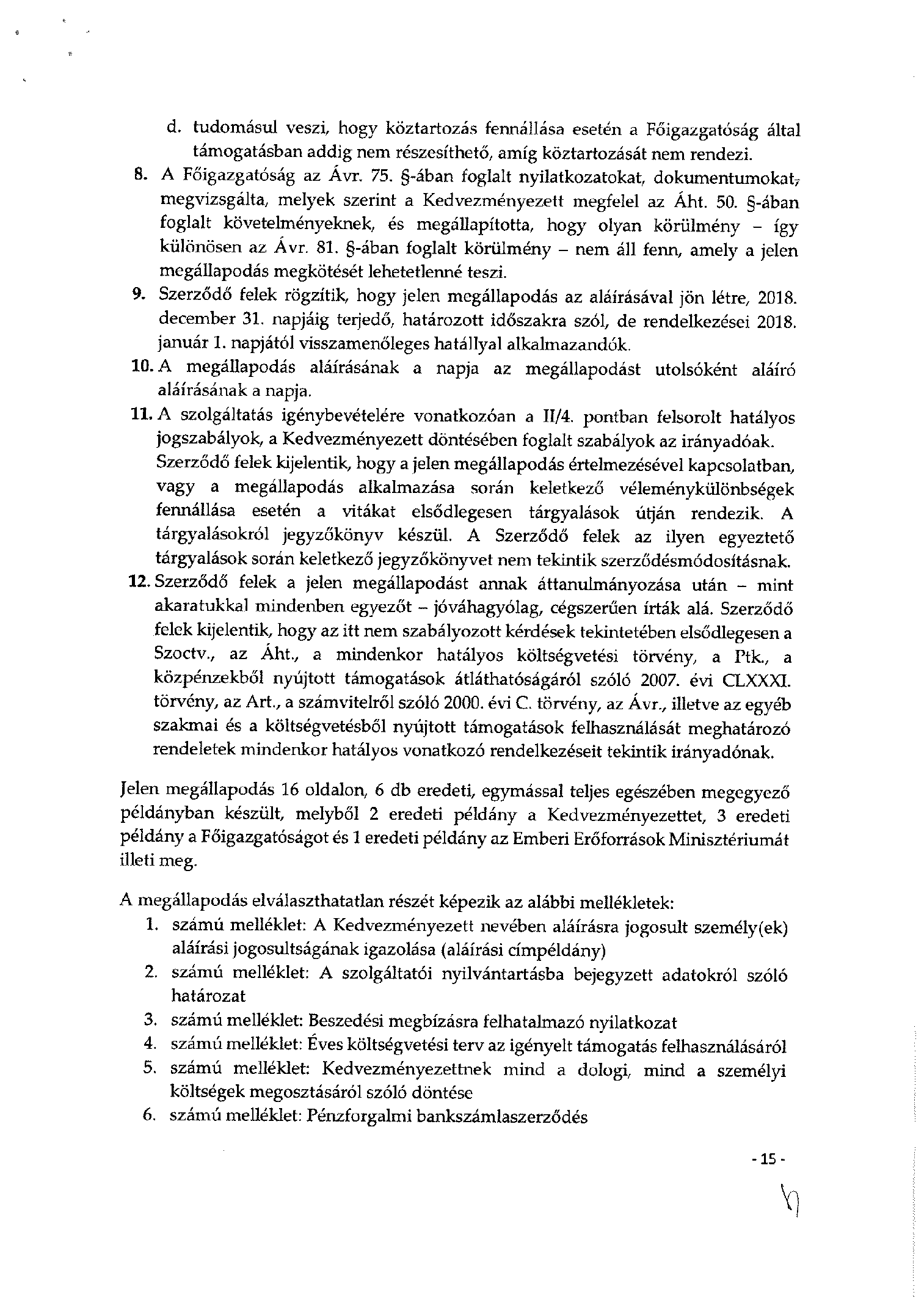 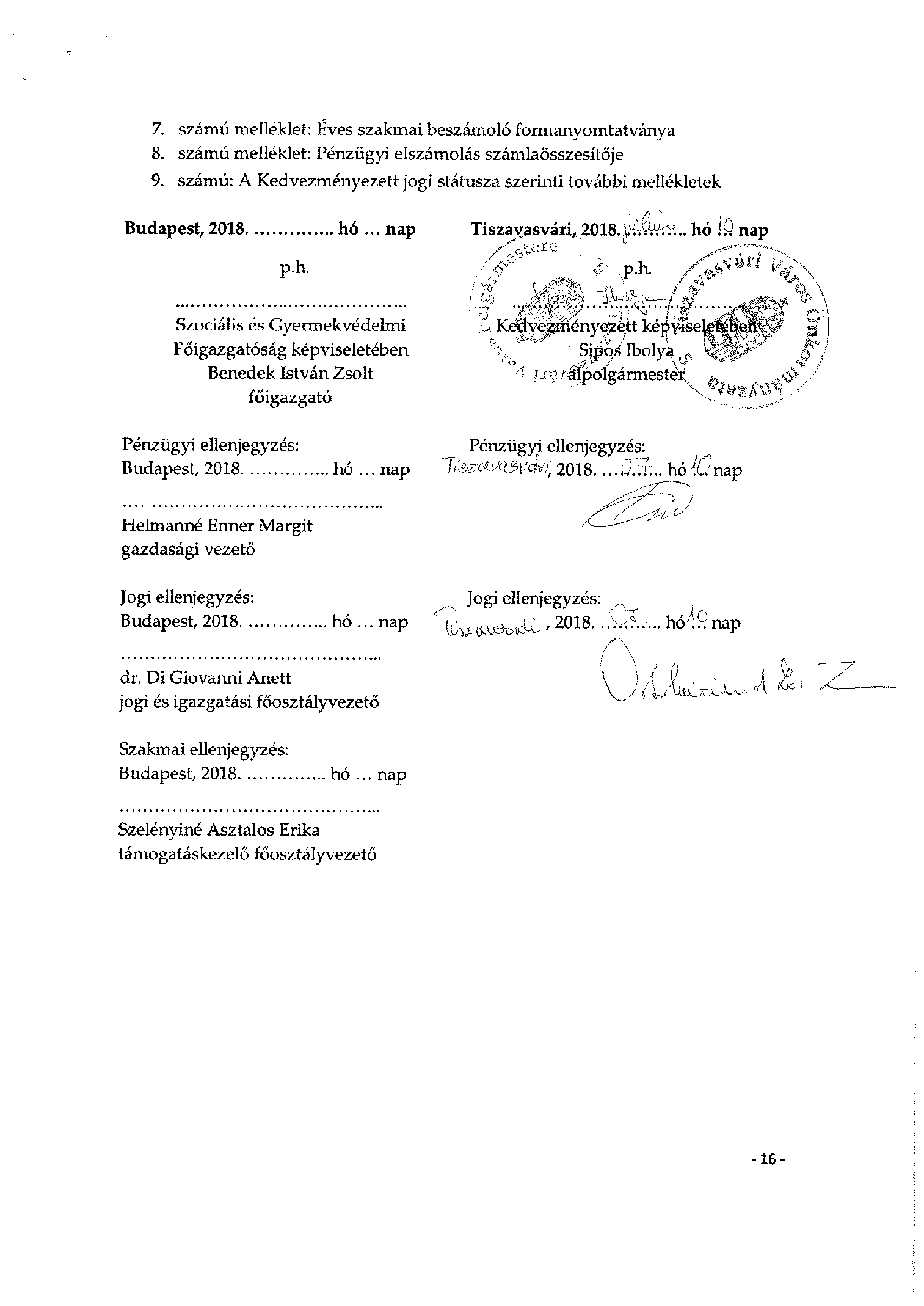 BizottságHatáskörPénzügyi és Ügyrendi BizottságSZMSZ 4. melléklet 1.22 pontSzociális és Humán BizottságSZMSZ 5. melléklet 1.11 pontNácsáné dr. Kalán Eszter HajnalkaKornisné Központ intézményvezetőkalaneszter@gmail.comszeszk@gmail.comVárosi Kincstár Tiszavasvári, Krasznainé dr. Csikós Magdolna - igazgatócsikos.magdolna@tiszavasvari.hu